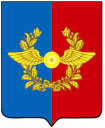 Российская Федерация Иркутская областьУсольское районное муниципальное образованиеАДМИНИСТРАЦИЯСреднинского городского поселения Усольского муниципального района Иркутской областиРАСПОРЯЖЕНИЕОт 20.02.2023 г.                                                                                             № 13-рр. п. Средний О передаче полномочий в части распоряжения денежными средствамиВ соответствии с Соглашением о предоставлении субсидии местному бюджету из областного бюджета от 30 января 2023 г. № 05-59-41/23-59, заключенному между Министерством строительства Иркутской области, которому как получателю средств областного бюджета доведены лимиты бюджетных обязательств на предоставление субсидий местным бюджетам, в лице министра строительства Иркутской области Галкина Александра Сергеевича, действующего на основании Положения о министерстве строительства Иркутской области, утвержденного постановлением Правительства Иркутской области, с одной стороны, и администрацией Среднинского городского поселения, в лице главы Среднинского городского поселения Семёновой Марины Анатольевны, действующей на основании Устава Среднинского городского поселения, утвержденного решением Думы Среднинского городского поселения от 23 декабря 2005 года № 11, с другой стороны (далее – Соглашение), руководствуясь договором о закреплении муниципального имущества на праве оперативного управления за муниципальным бюджетным учреждением культуры «Культурно-спортивный центр «Полёт» от 24 декабря 2020 года (номер государственной регистрации 38:16:000004:327-38/115/2021-5 от 16.02.2021 г.),1. Передать полномочия Муниципальному бюджетному учреждению культуры «Культурно-спортивный центр «Полёт» (ОГРН 1203800002152, ИНН 3851024847, индекс 665475, Иркутская область, Усольский район, р.п. Средний, ДОС улица д. 11А) в части распоряжения денежными средствами на софинансирование расходных обязательств Среднинского городского поселения Усольского муниципального района Иркутской области на осуществление мероприятий по капитальному ремонту объектов муниципальной собственности в сфере культуры - капитальный ремонт здания ГДО, расположенного по адресу: Иркутская область Усольский район, р.п. Средний, 11а, в общем объеме бюджетных ассигнований:в 2023 году 17 647 100 (семнадцать миллионов шестьсот сорок семь тысяч сто) рублей 00 копеек;в 2024 году 75 460 800 (семьдесят пять миллионов четыреста шестьдесят тысяч восемьсот) рублей 00 копеек.1.1. Размер Субсидии, предоставляемой из областного бюджета составляет:в 2023 году 84,999 801 667 129 443 % от общего объема бюджетных ассигнований, указанного в пункте 2.1 Соглашения в 2023 году, но не более 15 000 000 (пятнадцати миллионов) рублей 00 копеек;в 2024 году 85,000 026 503 827 153 % от общего объема бюджетных ассигнований, указанного в пункте 2.1 Соглашения в 2024 году, но не более 64 141 700 (шестидесяти четырех миллионов ста сорока одной тысячи семисот) рублей 00 копеек.2. Опубликовать настоящее распоряжение в средствах массовой информации (газета «Информационный бюллетень Среднинского муниципального образования») и разместить в информационно-телекоммуникационной сети «Интернет» на официальном сайте администрации Среднинского городского поселения Усольского муниципального района Иркутской области (http:www/srednyadm.ru) 3. Настоящее распоряжение вступает в силу со дня его подписания.4. Контроль за исполнением данного распоряжения оставляю за собой.Глава Среднинского городского поселенияУсольского муниципального районаИркутской области                                                                          М. А. СемёноваИСПОЛНИТЕЛЬ:Главный специалист по экономической политике –контрактный управляющий       ___________     __________   А.В. Новикова       тел. 8-902-57-60-245   СОГЛАСОВАНО:Заместитель главы городского поселения                   ____________  __________  Е.В. АфанасьеваГлавный специалист по юридическим вопросам и нотариальным действиям            ____________  __________  Л.С. ЦубиковаРАССЫЛКА:1 экз. – в дело;1 экз. – в МБУК «КСЦ «Полёт»;1 экз. – на сайт;1 экз. – в печать;1 экз. – в бухгалтерию. 